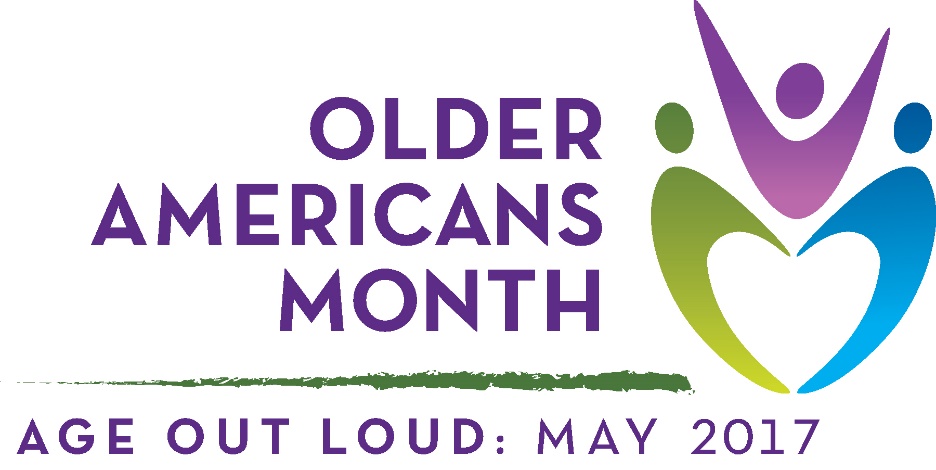 Event Name:  15th Annual Senior Summit	Event Location:  Queen Anne’s County 4-H Park (4-H Park Road, Centreville, MD 21617)Number of seniors expected/ attended:  350Brief Description/Announcement:  See Attached FlyerInterviews/stories/participant feedback:  N/AImages:   See Second Page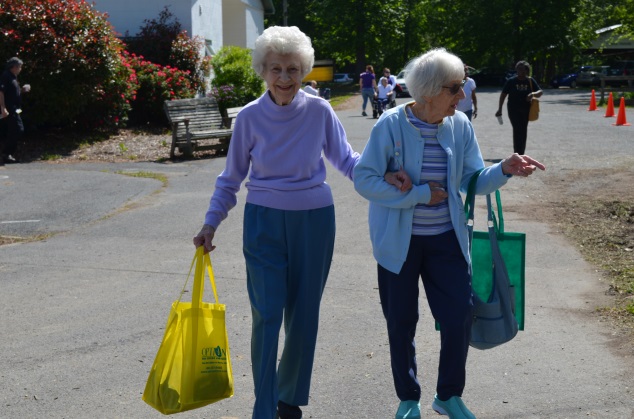 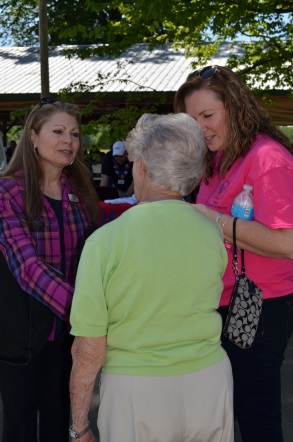 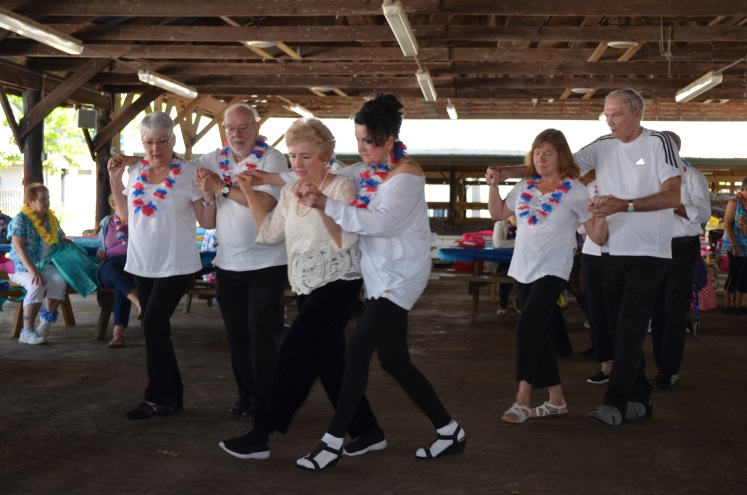 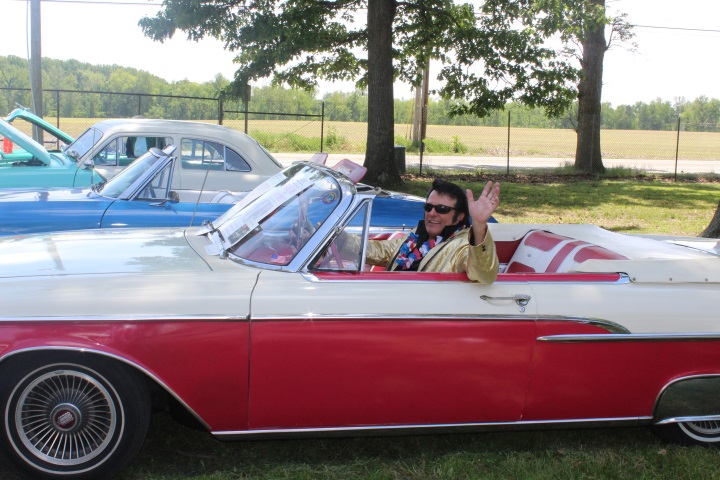 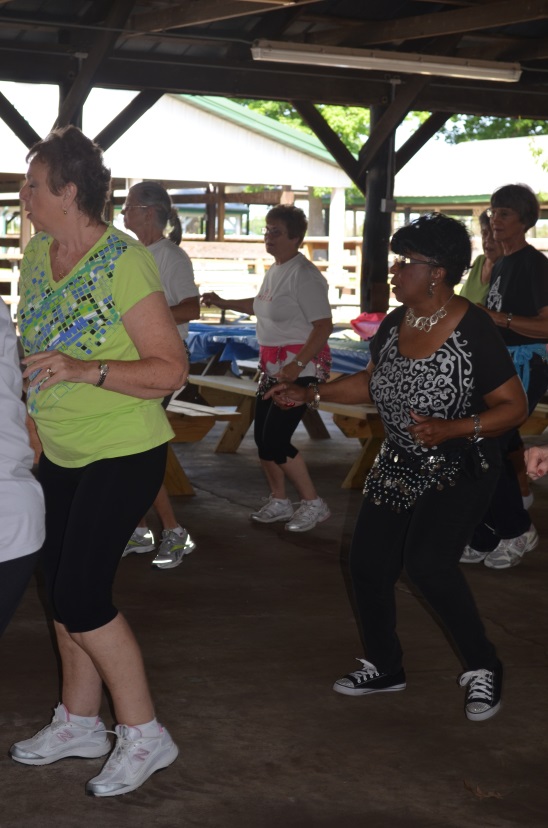 